РЕШЕНИЕ № 43комиссии по рассмотрению споров о результатах определения кадастровой стоимости13.06.2019             	                                                                              г. СмоленскКомиссия в составе:Председательствующий: заместитель начальника Департамента имущественных и земельных отношений Смоленской области Сергей Николаевич Шевцов.Секретарь комиссии: ведущий специалист-эксперт отдела управления областным имуществом Департамента имущественных и земельных отношений Смоленской области Галина Вячеславовна Шевкова.Члены комиссии: заместитель руководителя Управления Федеральной службы государственной регистрации, кадастра и картографии по Смоленской области, заместитель председателя комиссии Ольга Владимировна Нахаева, член Ассоциации «Межрегиональный союз оценщиков»  Татьяна Владимировна Тарасенкова,  член Ассоциации саморегулируемой организации «Национальная коллегия специалистов оценщиков» Андрей Николаевич Рогулин, член Аппарата Уполномоченного по защите прав предпринимателей в Смоленской области Николай Алексеевич Поляничев.На заседании, проведенном 13.06.2019, комиссия рассмотрела заявление, поступившее 15.05.2019, об оспаривании результата определения кадастровой стоимости объекта недвижимости – здания магазина площадью 1129,9 кв.м., кадастровый номер 67:25:0010701:88, расположенного по адресу: Смоленская область, г. Ярцево, ул. Лесная, д. 29.Заявление подано на основании статьи 22 Федерального закона от 03.07.2016       № 237-ФЗ «О государственной кадастровой оценке».В голосовании приняли участие: С.Н. Шевцов, О.В. Нахаева,                     Н.А. Поляничев, Т.В. Тарасенкова, Г.И. Ковалева.А.Н. Рогулин заявил самоотвод.Постановили: перенести рассмотрение заявления об оспаривании результатов определения кадастровой стоимости на 19.06.2019.По итогам голосования «за» проголосовало 5 человек, «против» - 0.Решили: перенести рассмотрение заявления об оспаривании результатов определения кадастровой стоимости на 19.06.2019.Председательствующий				                                        	С.Н. Шевцов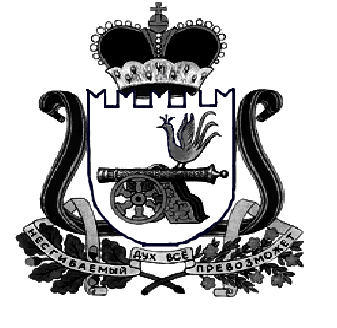 ДЕПАРТАМЕНТ  имущественных   и  земельных   Отношений  Смоленской области . Смоленск, пл. Ленина, д. 1E-mail:  depim@admin-smolensk.ruТел.: (4812) 29-10-41 (4812) 29-27-04Тел./факс: (4812) 32-67-22, (4812) 29-27-21__________________№ ____________________на № ______________от ____________________